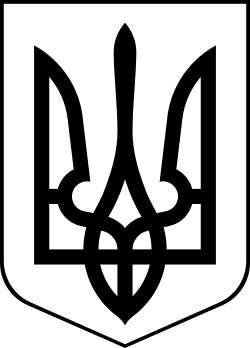 УкраїнаМЕНСЬКА МІСЬКА РАДАЧернігівська область(друга сесія восьмого скликання) РІШЕННЯ23 грудня 2020 року	№ 64Про прийняття у комунальну власність безхазяйного нерухомого майнаНа підставі рішення Менського районного суду Чернігівської області від 12.10.2020 року по справі № 738/726/20, відповідно до ст.ст. 190, 327 328, 335 Цивільного кодексу України, ст. 333 Цивільного процесуального кодексу України,  Закону України «Про державну реєстрацію речових прав на нерухоме майно та їх обтяжень», керуючись ст.ст. 26 Закону України «Про місцеве самоврядування в Україні», Менська міська рада В И Р І Ш И Л А :Прийняти у комунальну власність Менської територіальної громади безхазяйне нерухоме майно – будинок садибного типу з господарськими будівлями та спорудами загальною площею 37,4 м2, житловою площею 12,2 м2, що розташований по вул. Лермонтова, буд.41, в м. Мена Чернігівської області.Доручити начальнику юридичного відділу міської ради Т.А.Бернадській здійснити державну реєстрацію речового права на нерухоме майно – будинок садибного типу з господарськими будівлями та спорудами загальною площею 37,4 м2, житловою площею 12,2 м2, що розташований по вул. Лермонтова, буд. 41, в м. Мена Чернігівської області за Менською територіальною громадою в особі Менської міської ради .Контроль за виконанням рішення покласти на заступників міського голови з питань діяльності виконкому міської ради.Міський голова	Г.А. Примаков